STAGES OF GRIEF	My experienceJ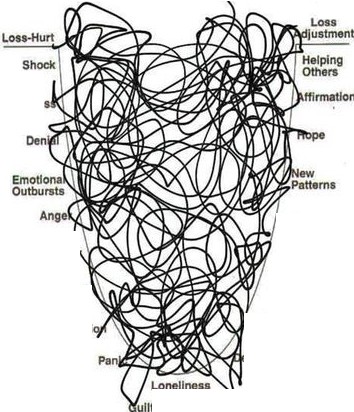 Loss-HurtShock NumbnessOenlalEmotional OutburstsAngerFear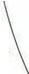 LossAdjustm<1ntHelping OthersAfflrmatlon Numbne HopeNew PatternsNew Strengths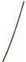 NewFeaNew StrangthsNewSearchingsDisorganizationPanicLonelinessRelatlonshlps"Re'Entry•TroublesOepresslonSearchingsOlsorganlzallRelallonshlps'Re-Entry• TroublesprasslonGuilt	Isolationlsolatlo